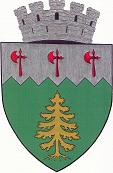 Nr.  8541 din  14.03.2022Primǎria municipiului Cȃmpulung MoldovenescDirecţia economicǎCompartiment executare silitǎANUNŢ COLECTIVpentru comunicarea prin publicitate a actelor administrative fiscale         În temeiul art.47 alin.(5) lit. b) din Legea nr.207/2015 privind Codul de procedură fiscală, cu modificarile şi completările ulterioare, comunicăm că au fost emise acte administrative fiscale pentru următorii contribuabili-persoane juridice:Actele administrative fiscale pot fi consultate de titularii acestora, astfel:-pe pagina de internet la adresa www.campulungmoldovenesc.ro;-la sediul Primǎriei municipiului Câmpulung Moldovenesc, cam.11.   	 Prezentele acte administrative fiscale se consideră comunicate în termen de 15 zile de la data afişării anunţului, respectiv 29.03.2022.Dacă aveţi nelămuriri în legatură cu acest anunţ,  ne puteți contacta la sediul nostru sau la numărul de telefon 0230/314725, int.123 .	Director executiv,			 			           Inspector,     Florescu Iuliana-Georgeta			                                           Coclici LilianaNr.crt.Denumirea contribuabiluluiDomiciliul fiscal al contribuabiluluiDenumirea actului administrativ fiscal/nr. şi data actului1ADRUPA S.R.L.Câmpulung Moldovenesc Calea Transilvaniei nr. 132Proces-verbal insolvabilitate nr.3614/2022CARPATICA ASIG S.A.Suceava Str.  Traian Vuia nr.7 Proces-verbal insolvabilitate nr.5259/2022CITYSOFT SERVICE S.R.L.Câmpulung Moldovenesc Calea Bucovinei nr. 273ASomație nr. 3492/2022Titlu executoriu nr. 3491/2022ENOIU COMPROD S.R.L.Câmpulung Moldovenesc Calea Bucovinei nr. 86AProces-verbal insolvabilitate nr.30181/2021MARPET S.R.L.Câmpulung Moldovenesc str. Dimitrie Cantemir nr.2 bl. D90 sc.E ap.79Somație nr. 7142/2022Titlu executoriu nr. 7140/2022RE-PETER S.R.L.Câmpulung Moldovenesc str. Ion Hălăuceanu nr.4 sc B ap.26Proces-verbal insolvabilitate nr.149/2022RUSUFERM S.R.L.Câmpulung Moldovenesc str.Aurel Vlaicu nr.2A  Somație nr. 5426/2022Titlu executoriu nr. 5425/20228.ŞOIMUL S.R.L. Câmpulung Moldovenesc str. Bunești nr. 55  Proces-verbal insolvabilitate nr. 164/20229.SCORPIO -ELA S.R.L.Câmpulung Moldovenesc str.Mihail Sadoveanu nr. 30BSomație nr. 35351/2021Titlu executoriu nr. 35352/202110.VALYSA ELY TRANS S.R.L.Câmpulung Moldovenesc str.Mărăști nr.3Somație nr. 3325/2022Titlu executoriu nr. 3324/2022